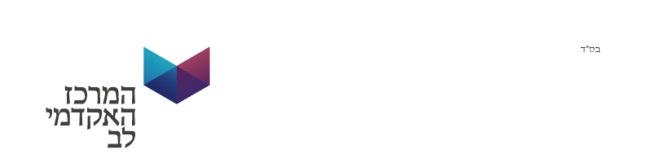 המרכז האקדמי לב (להלן: "המזמין") מכרז פומבי מס' 04-2022 (בינוי) לעבודות חפירה, מילוי וקירות דיפון במרכז האקדמי לב (ע"ר)כמפורט במסמכי המכרז המפורטים באתר המרכז, בכתובת www.jct.ac.il. ניתן להוריד את מסמכי המכרז, ללא תשלום, מאתר זה, יש לגלול לתחתית העמוד –לשונית "מידע נוסף" – לשונית "מכרזים" .יש לעקוב אחר הוראות המכרז, הודעות ועדכונים באתר המתעדכנות מעת לעת.סיור קבלנים יתקיים ב 01.05.2022 בשעה 10:00- נקודת מפגש בעמדת השומר בקמפוס לב.את ההצעות במעטפת המכרז, יש לשלשל, במסירה אישית (לא לשלוח בדואר) עד ליום 22.05.2022 עד השעה 12:00 לתיבת המכרזים אשר במשרדי המזמין כמפורט במסמכי המכרז.